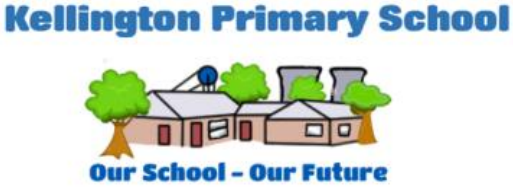 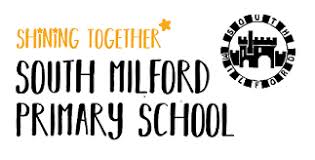 Senior Learning Mentor Permanent contract, 32.5 hours per week (3 days at Kellington and 2 days at South Milford to be flexible), term time only Grade F, scp 8-13 (£17,112 - £18,743).The governors of Kellington Primary and South Milford Primary Schools are looking for an outstanding candidate to work as a learning mentor across both schools from February 2023 or as soon as possible.We are seeking to appoint a positive, hardworking and committed Learning Mentor. The successful candidate will be responsible for complimenting the professional work of teachers, by addressing the needs of pupils who need extra help to overcome barriers to learning. The role will require the successful candidate to work with individual pupils, small groups or whole classes, as well as working closely with parents and staff. We are looking for a dynamic and enthusiastic person who:Has an approachable and friendly manner and can communicate effectively with pupils, staff and parents. Can build strong relationships with children and will make a difference in changing children’s life chances.Has the skills and abilities to support children of all abilities and personal needs.Has excellent behaviour management skills and an understanding of SEMH.Can work effectively as part of a team but can also work independently using their own initiative.Has an understanding of the Thrive approach or is willing to undertake lead practitioner training.Can effectively use Emotion Coaching, as a strategy to support children, where appropriateThe role will also require the ability to:Monitor attendance and work closely with families to help children be on time and in school every day ready to learn.Work with the designated safeguarding team to keep our children safe.Engage with families to coordinate, signpost and provide family support.Provide families with informal advice and guidance.Coordinate a team of trained Thrive practitioners across the two schools.Liaise with the schools’ SENCos and leadership teams.Deliver staff CPD sessions, assemblies and parent workshops.Liaise with external agencies.  We can offer you:Regular supervision to support aspects of the role, such as safeguarding. Two diverse school settings, both with supportive and hard working colleagues. Amazing children, who need nurture and understanding, and thrive off positive relationships.  Quality CPD to support you to carry out your role. A strong leadership team who will champion your role.If you think you have what it takes to ‘shine’ and be a part of our team , please contact:The Executive Headteacher, Mrs Melanie Lawrence headteacher@sm.starmat.ukTo apply for this position please follow this link to an online application form https://bit.ly/STARSupportAppThe STAR MAT is committed to equality and to making fair and equitable treatment an integral part of everything we do.  The Trust is committed to safeguarding and promoting the welfare of children and expects all staff to share this commitment.  The post is subject to a successful DBS check and pre-employment checks will be undertaken before an appointment is confirmed.
Further information can be found on the schools’ websites: www.southmilford.co.uk andhttps://kp.starmat.uk. If you require assistance in applying for this post, please contact the school on 01977 661127Closing date: Noon (12pm) Monday 30th January 2023Interviews: w/c 6th February 2023